KATOLICKI UNIWERSYTET LUBELSKI JANA PAWŁA IIINSTYTUT NAUK O SZTUCEREGULAMIN PRAKTYK DLA SPECJALNOŚCI „KRYTYKA I PUBLICYSTYKA MUZYCZNA” MUZYKOLOGIA (studia stacjonarne I stopnia)Praktyki zawodowe: media branżowe i instytucje kultury (praktyki ciągłe)POSTANOWIENIA OGÓLNE§ 1Praktyki dla studentów organizowane są na podstawie:Ustawy z dnia 20 lipca 2018 roku, Prawo  o szkolnictwie wyższym i nauce (Dz.U. 2018 poz. 1668).Rozporządzenia Ministra Nauki i Szkolnictwa Wyższego z dnia 27 września 2018 roku w sprawie studiów (Dz.U. 2018 poz. 1861).Zarządzenia Rektora KUL z dnia 19 grudnia 2017 r. w sprawie określenia zasad organizacji 
i odbywania praktyk obowiązkowych i nadobowiązkowych na studiach wyższych na Katolickim Uniwersytecie Lubelskim Jana Pawła II (ROP-0101-116/17).Programu studiów na kierunku Muzykologia (obowiązującego od cyklu 2020-2022).Regulaminu studiów Katolickiego Uniwersytetu Lubelskiego Jana Pawła II.CELE PRAKTYK§ 2Praktyki studenckie mają na celu:Nabycie przez studenta umiejętności praktycznego zastosowania wiedzy teoretycznej oraz umiejętności założonych w programie studiów licencjackich na kierunku Muzykologia.Poznanie przez studenta specyfiki, struktury organizacyjnej i mechanizmów funkcjonowania mediów branżowych i instytucji kultury (radio, telewizja, redakcje czasopism, muzyczne portale internetowe, placówki kulturalne lub inne – wybrane przez Studenta), zajmujących się szeroko rozumianą działalnością w obszarze krytyki i publicystyki muzycznej, zwanych dalej Instytucją Przyjmującą.Nabycie przez studenta umiejętności czynnych, niezbędnych w przyszłej pracy zawodowej, 
w tym umiejętności organizacyjnych, pracy w zespole, nawiązywania kontaktów, itp.Przygotowanie studenta do samodzielności i odpowiedzialności za powierzone mu zadania.Włączanie się studenta w realizację działań właściwych dla Instytucji Przyjmującej.Zapoznanie studenta z ogólnie przyjętymi zasadami etyczno-społecznymi.Aktywizację zawodową studenta (możliwość nawiązania przez niego kontaktów zawodowych umożliwiających wykorzystanie ich przy pisaniu pracy dyplomowej i poszukiwaniu pracy).ZAŁOŻENIA OGÓLNE PRAKTYK§ 3Praktyki są obowiązkowe dla studentów kierunku Muzykologia realizujących specjalność „Krytyka i publicystyka muzyczna” i stanowią integralną część programu studiów (podlegają one zaliczeniu i są wpisywane do indeksu, 1 punkt ECTS). Są realizowane w V semestrze studiów i mają formę praktyk ciągłych. Student ma obowiązek realizacji praktyk w wymiarze 60 godzin, w okresie ustalonym z Instytucją Przyjmującą.Istnieje możliwość realizowania praktyk w jednej lub w kilku instytucjach. Warunkiem ich zaliczenia jest zrealizowanie pełnej liczby godzin.Opiekun Praktyk, na pisemny wniosek studenta, może w szczególnych okolicznościach uznać za realizację praktyki:staż odbyty w czasie trwania studiów.zawodową aktywność studenta (w ramach prowadzonej działalności gospodarczej; na podstawie umowy o pracę lub umowy cywilnoprawnej), o ile wykonywana działalność zawodowa jest powiązana z kierunkiem studiów, na którym kształci się student i pozwala na realizację celów praktyk oraz osiągnięcie założonych efektów uczenia się.wolontariat w zakresie zbieżnym z ukierunkowaniem praktyk.Praktyki są bezpłatne. Uczelnia nie pokrywa żadnych kosztów związanych z odbywaniem praktyk (ani studentowi, ani Instytucji Przyjmującej).Praktyki odbywają się wg regulaminu obowiązkowych praktyk studenckich realizowanych przez studentów na kierunku Muzykologia, którzy wybrali specjalność „Krytyka i publicystyka muzyczna”.PRAWA I OBOWIĄZKI PRAKTYKANTA§ 4Praktykant ma prawo w szczególności do:Uzyskania od Opiekuna Praktyk rzetelnej informacji na temat przebiegu i organizacji praktyk.Zasięgania porady i otrzymania wsparcia w czasie trwania praktyk od Mentora (w Instytucji Przyjmującej) i Opiekuna Praktyk (Uniwersytet).Ewaluacji odbywanych praktyk.Ubiegania się o zgodę na zaliczenie na poczet części lub całości praktyki innej aktywności zawodowej wymienionej w § 3 pkt. 4, o ile zostały spełnione wymogi dotyczące założonych efektów uczenia się. § 5Do obowiązków Praktykanta należy w szczególności:Samodzielne znalezienie Instytucji Przyjmującej i uzyskanie zgody na realizację w niej swoich praktyk (w porozumieniu i po akceptacji Opiekuna Praktyk).Systematyczne dokumentowanie przebiegu praktyk w Dzienniku praktyk.Rzetelne wykonywanie zadań powierzonych przez Instytucję Przyjmującą.Przestrzeganie zasad BHP, ochrony przeciwpożarowej i wewnętrznych regulaminów obowiązujących w Instytucji Przyjmującej.Wykonanie we własnym zakresie niezbędnych badań lekarskich, jeżeli takie są wymagane przez Instytucję Przyjmującą.Zachowanie tajemnicy służbowej w zakresie wszelkich informacji, jakie Praktykant uzyskał w związku z odbywaną praktyką, jak również do korzystania z dokumentacji Instytucji Przyjmującej jedynie na terenie jej siedziby i zgodnie z wewnętrznymi regulaminami.Samodzielne ubezpieczenie się od następstw nieszczęśliwych wypadków na czas trwania praktyki (na własny koszt).OBOWIĄZKI OPIEKUNA PRAKTYK§ 6Z ramienia Uczelni nadzór nad praktykami sprawuje Opiekun Praktyk, do którego zadań należy między innymi:Udzielanie Praktykantom pełnej informacji na temat praktyk.Kierowanie Praktykantów na praktyki.Nadzór nad prawidłowym przebiegiem praktyk.Zaliczanie praktyk.Przekazywanie do Sekretariatu Wydziału lub agendy do tego wyznaczonej dokumentacji dotyczącej przebiegu praktyk.W celu nadzoru i weryfikacji przebiegu praktyki i osiąganych efektów uczenia się (Opiekun Praktyki ma prawo hospitować praktyki, kontaktować się z Mentorem Praktykanta i kierownictwem Instytucji Przyjmującej oraz wymagać od Praktykanta okazania dokumentacji potwierdzającej udział w praktyce i osiągnięcie zakładanych efektów uczenia się).Sporządzenie rocznego sprawozdania z praktyk dla Wydziałowego Koordynatora Praktyk.Wpis do indeksu studenta zaliczenia praktyk.PRAWA I OBOWIĄZKI INSTYTUCJI PRZYJMUJĄCEJ§ 7Praktyka odbywa się w Instytucji Przyjmującej (podmiot lub jednostka organizacyjna, krajowa lub zagraniczna). Do praw i obowiązków Instytucji Przyjmującej należą w szczególności:Wyznaczenie Mentora Praktykanta (osoby odpowiedzialnej za organizacyjny i merytoryczny nadzór nad realizowaną praktyką zgodnie z założonymi efektami uczenia się).Zapewnienie możliwości odbycia praktyk zgodnie z uzgodnionym harmonogramem praktyk, w celu osiągnięcia przez Praktykanta założonych efektów uczenia się.Zapewnienie bezpiecznych i higienicznych warunków odbywania praktyk, zgodnie z przepisami BHP i kodeksu pracy.Prawo do uzyskania ogólnego harmonogramu praktyk z zakresem efektów uczenia się oczekiwanych przez Uniwersytet.Prawo do zerwania umowy w wypadku gdy Praktykant w rażący sposób naruszy dyscyplinę pracy lub nie wywiązuje się z zakresu czynności przewidzianych harmonogramie praktyk.EFEKTY UCZENIA SIĘ§ 8Praktyki powinny być realizowane w instytucji, która pozwala osiągnąć zakładane w programie studiów licencjackich dla kierunku Muzykologia efekty uczenia się.§ 9Wykaz efektów uczenia się, które student musi osiągnąć w czasie odbywania praktyki:Uszczegółowione efekty uczenia się, które student winien osiągnąć w wyniku odbycia praktyki, są określone w dalszej części niniejszego Regulaminu.ORGANIZACJA I PRZEBIEG PRAKTYK§ 10Realizacja praktyk winna przebiegać następująco:Student samodzielnie wyszukuje i wskazuje Instytucję Przyjmującą, która wyrazi gotowość jego przyjęcia na praktykę.Instytucja Przyjmująca wybrana przez studenta musi zostać zaakceptowana przez Opiekuna Praktyk.Praktyka studencka odbywa się na podstawie deklaracji Instytucji Przyjmującej i porozumienia z Instytucją Przyjmującą, które może mieć formę umowy lub skierowania na praktyki konkretnego praktykanta, zawieranej pomiędzy Uniwersytetem a Instytucją Przyjmującą na praktyki.Praktykant ma obowiązek dostarczenia Opiekunowi Praktyk deklaracji Instytucji Przyjmującej o gotowości przyjęcia na praktykę (załącznik nr 1).Mentor Praktykanta potwierdza w Dzienniku praktyk odbycie aktywności studenta.W dniu zakończenia praktyk Mentor Praktykanta wystawia Praktykantowi pisemną opinię.Praktykant potwierdza odbycie praktyki na podstawie prowadzonej przez siebie dokumentacji (Dziennik praktyk, załącznik nr 2) i zaświadczenia o odbyciu praktyk (załącznik nr 3).MIEJSCE ODBYWANIA PRAKTYK§ 11Student ma obowiązek zgłoszenia Opiekunowi Praktyk miejsca i czasu odbywania praktyk co najmniej dwa tygodnie przed jej planowanym rozpoczęciem.§ 12Student może odbyć praktyki wyłącznie w instytucjach należących do obszaru szeroko rozumianych mediów branżowych i instytucji kultury.WARUNKI ZALICZENIA PRAKTYK§ 13Warunkiem uzyskania zaliczenia praktyki przez studenta jest wywiązanie się z zadań wskazanych 
w niniejszym Regulaminie, jak również przedłożenie przez niego dokumentacji stanowiącej podstawę zaliczenia praktyk:Dziennika praktyk.Zaświadczenia Instytucji Przyjmującej o odbyciu praktyki.Opinii Mentora Praktykanta zawartej w dzienniku praktyk.§ 14Dopuszcza się możliwość zaliczenia praktyki na podstawie innej aktywności zawodowej podejmowanej w czasie studiów, o ile przedstawiony przez Praktykanta harmonogram wykonanych czynności uznany zostanie przez Opiekuna Praktyk za spełniający wymogi założonych przez Uniwersytet efektów uczenia się. W takiej sytuacji student jest zobowiązany złożyć podanie o zaliczenie praktyki na podstawie innej aktywności zawodowej.§ 15W przypadku zaliczenia praktyk na podstawie prowadzenia własnej działalności gospodarczej student dodatkowo powinien dostarczyć stosowne dokumenty potwierdzające jej prowadzenie.§ 16W przypadku zaliczenia praktyk na podstawie zatrudnienia/stażu na stanowisku zgodnym z profilem studiów na kierunku Muzykologia student winien dodatkowo dostarczyć zaświadczenie potwierdzające zatrudnienie/odbycie stażu.PRZEPISY KOŃCOWE§ 17Sprawy nieobjęte niniejszym Regulaminem reguluje Zarządzenie Rektora KUL z dnia 19 grudnia 2017 roku w sprawie określenia zasad organizacji i odbywania praktyk obowiązkowych 
i nadobowiązkowych na studiach wyższych na Katolickim Uniwersytecie Lubelskim Jana Pawła II (ROP-0101-116/17).§ 18Regulamin został uchwalony dnia 24 marca 2020 roku na posiedzeniu Rady Programowej kierunku Muzykologia w Katolickim Uniwersytecie Lubelskim Jana Pawła II w Lublinie.§ 19Regulamin wchodzi w życie wraz z rozpoczęciem cyklu kształcenia na kierunku Muzykologia w roku akademickim 2020/2021 i obowiązuje również w kolejnych cyklach.Załączniki:Wzór deklaracji Instytucji PrzyjmującejWzór Dziennika praktykWzór Zaświadczenia Instytucji Przyjmującej o odbyciu praktykiZałącznik nr 1Deklaracja przyjęcia studenta Katolickiego Uniwersytetu Lubelskiego Jana Pawła II 
w celu odbycia przez niego praktyki zawodowejNiniejszym wyrażam zgodę na odbycie w naszej Instytucji praktyki zawodowej przez Pana / Panią………………………………………………………………………………………………………………………………………………………– Studenta / Studentkę kierunku Muzykologia w KUL (WNH, numer albumu: ………………………………). Praktyka ta zostanie zrealizowana w terminie od ………………………………… do …………………………………Mentorem Praktykanta będzie Pan / Pani: ……………………………………………………………………………………………………………………………………………………… (imię i nazwisko, stanowisko)telefon/fax: ………………………………… e-mail: …………………………………......................................................................Podpis i pieczątka Osoby upoważnionej do podpisania porozumienia dotyczącego organizacji i prowadzenia studenckich praktyk zawodowych ze strony Instytucji Przyjmującej Załącznik nr 2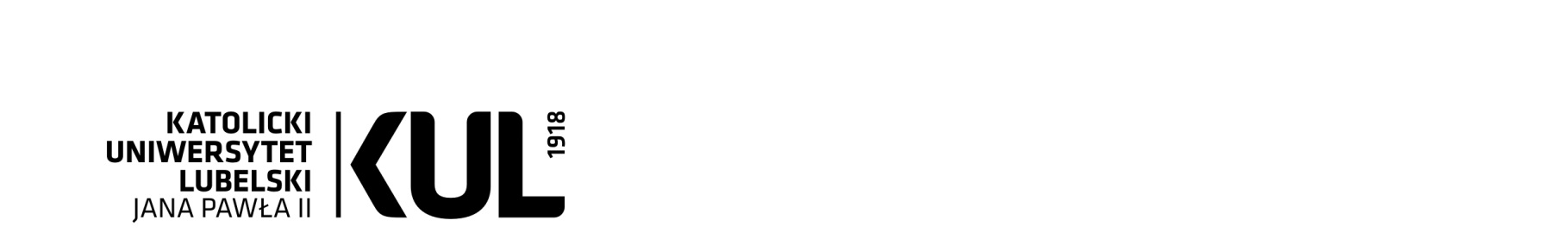 Katolicki Uniwersytet Lubelski Jana Pawła IIWydział Nauk Humanistycznychkierunek: Muzykologia, studia stacjonarne I stopniaDziennik praktyk....................................................................................imię i nazwisko Praktykanta.................................................numer albumuPraktyka obowiązkowaInstytucja Przyjmująca .....................................................................................adres: 	..............................................................		..............................................................		...............................................................Nazwa jednostki / jednostek organizacyjnych Instytucji Przyjmującej, w której Praktykant odbywa praktykę:.........................................................................................................................................Mentor PraktykantaImię i nazwisko: ....................................................................Funkcja / stanowisko: ...........................................................Data rozpoczęcia praktyki: ....................................................Data zakończenia praktyki: ....................................................InstrukcjaSzczegółowe zasady i instrukcje odbywania praktyk wynikających z programu studiów, a także warunki zaliczenia praktyk określa Regulamin praktyk. Wymiar odbywanej praktyki: 60 godzin.Efekty uczenia się, które należy osiągnąć w wyniku odbycia praktyki*KARTA PRZEBIEGU PRAKTYKIOcena opisowa wystawiona przez Mentora Praktykanta (wystawiana po zakończeniu praktyki)…………………………………………………………………………………………………………………………………………………………................................................................................………………………………………………………………………………………………………………………………………………………................................................................................…………………………………………………………………………………………………………………………………………………………................................................................................…...........................................................data i podpis Mentora PraktykantaOcena opisowa wystawiona przez Opiekuna Praktyk…………………………………………………………………………………………………………………………………………………………................................................................................………………………………………………………………………………………………………………………………………………………................................................................................…………………………………………………………………………………………………………………………………………………………................................................................................…...........................................................data i podpis Opiekuna PraktykZałącznik nr 3..............................................................			...............................................................nazwa Instytucji Przyjmującej						 miejscowość, data..............................................................ulica, numer..............................................................kod pocztowy, miejscowość...............................................................numer telefonuZaświadczenie o odbyciu studenckiej praktyki zawodowejNiniejszym zaświadczam, że student Katolickiego Uniwersytetu Lubelskiego Jana Pawła II:(imię i nazwisko) ….............................................................., numer albumu ….................................Wydział Nauk Humanistycznych, kierunek: Muzykologia(forma i poziom studiów) stacjonarne I stopniaw terminie od …..................................... do …............................................... odbył praktykę zawodową w (nazwa Instytucji Przyjmującej) .....................................................................................,w (nazwa jednostki organizacyjnej Instytucji Przyjmującej) …............................................................,podczas której osiągnął założone kierunkowe efekty uczenia się oznaczone następującymi symbolami: K_W08, K_W13, K_W15, K_U11, K_U13, K_K02, K_K03, K_K07..........................................................pieczęć Instytucji Przyjmującej				 	podpis Mentora PraktykantaSymbol efektu kierunkowegoKierunkowe efekty uczenia sięOdniesienie do Uniwersalnych charakterystyk pierwszego stopnia poziomów 6-8 PRKOdniesienie do charakterystyk drugiego stopnia poziomów 6-8 PRKWiedza: absolwent zna i rozumieWiedza: absolwent zna i rozumieWiedza: absolwent zna i rozumieWiedza: absolwent zna i rozumieK_W08Opisuje różne aspekty kultury muzycznej i znajduje sposoby jej rozpowszechniania w zakresie wybranej specjalnościP6U_W1P6U_W2P6S_WG1K_W13Prezentuje wiedzę o współczesnym życiu kulturalnym z uwzględnieniem zróżnicowania etnicznego i kulturowego P6U_W2P6S_WK1K_W15Opisuje zasady funkcjonowania instytucji kultury zajmujących się organizacją życia muzycznego P6U_W2P6S_WK2P6S_WK3Umiejętności: absolwent potrafiUmiejętności: absolwent potrafiUmiejętności: absolwent potrafiUmiejętności: absolwent potrafiK_U11Dokonuje oceny zjawisk z zakresu kultury muzycznej w stopniu i formie zależnej od wybranej specjalnościP6U_U1P6U_U3P6S_UW1P6S_UK1K_U13Posiada pogłębione umiejętności warsztatowe w zakresie wybranej specjalności, umożliwiające profesjonalną realizację projektów i wydarzeń muzycznych P6U_U1P6S_UW1Kompetencje społeczne: absolwent jest gotów doKompetencje społeczne: absolwent jest gotów doKompetencje społeczne: absolwent jest gotów doKompetencje społeczne: absolwent jest gotów doK_K02Formułuje krytyczne sądy, będąc otwartym na nowe idee i gotowym do zmiany opinii w świetle dostępnych danych i opinii ekspertów  P6U_K2P6S_KK2K_K03Wykazuje gotowość do zaangażowania w różne formy życia muzycznego w sposób bezpośredni lub przy pomocy mediówP6U_K2P6S_KO1K_K07Efektywnie i twórczo wykorzystuje nabyte doświadczenie w celu profilowania swoich zachowań w warunkach związanych z publicznymi prezentacjamiP6U_K2P6S_KR1…………………………………………………………………………………………………………………………………………………………………………………………………………………………………………………………………………………………………………
(Nazwa Instytucji Przyjmującej)……………………………………………………(miejscowość, data)……………………………………………………………………………………………………………………………………………………
(Adres Instytucji Przyjmującej)…………………………………………………………………………
(Telefon, e-mail)Pieczęć WydziałuPodpis Opiekuna PraktykPieczęć Instytucji PrzyjmującejPodpis Mentora PraktykantaSymbol efektu kierunkowegoKierunkowe efekty uczenia sięKierunkowe efekty uczenia sięKierunkowe efekty uczenia sięOdniesienie do Uniwersalnych charakterystyk pierwszego stopnia poziomów 6-8 PRKOdniesienie do charakterystyk drugiego stopnia poziomów 6-8 PRKWiedza: absolwent zna i rozumieWiedza: absolwent zna i rozumieWiedza: absolwent zna i rozumieWiedza: absolwent zna i rozumieWiedza: absolwent zna i rozumieWiedza: absolwent zna i rozumieK_W08Opisuje różne aspekty kultury muzycznej i znajduje sposoby jej rozpowszechniania w zakresie wybranej specjalnościOpisuje różne aspekty kultury muzycznej i znajduje sposoby jej rozpowszechniania w zakresie wybranej specjalnościOpisuje różne aspekty kultury muzycznej i znajduje sposoby jej rozpowszechniania w zakresie wybranej specjalnościP6U_W1P6U_W2P6S_WG1K_W08Pr_MB_W01Pr_MB_W01Zna i rozumie zasady tworzenia materiałów informacyjnych i promocyjnych na potrzeby krytyki i publicystyki muzycznej Zna i rozumie zasady tworzenia materiałów informacyjnych i promocyjnych na potrzeby krytyki i publicystyki muzycznej Zna i rozumie zasady tworzenia materiałów informacyjnych i promocyjnych na potrzeby krytyki i publicystyki muzycznej K_W08Pr_MB_W02Pr_MB_W02Zna i rozumie związki pomiędzy różnymi rodzajami wiedzy muzycznej, muzykologicznej
oraz szeroko rozumianej wiedzy humanistycznejZna i rozumie związki pomiędzy różnymi rodzajami wiedzy muzycznej, muzykologicznej
oraz szeroko rozumianej wiedzy humanistycznejZna i rozumie związki pomiędzy różnymi rodzajami wiedzy muzycznej, muzykologicznej
oraz szeroko rozumianej wiedzy humanistycznejK_W08Pr_MB_W03Pr_MB_W03Zna cele, zadania i zasady funkcjonowania mediów branżowych i instytucji kulturyZna cele, zadania i zasady funkcjonowania mediów branżowych i instytucji kulturyZna cele, zadania i zasady funkcjonowania mediów branżowych i instytucji kulturyK_W08Pr_MB_W04Pr_MB_W04Zna strukturę organizacyjną i zadania poszczególnych agend w mediach branżowych i instytucjach kulturyZna strukturę organizacyjną i zadania poszczególnych agend w mediach branżowych i instytucjach kulturyZna strukturę organizacyjną i zadania poszczególnych agend w mediach branżowych i instytucjach kulturyK_W08Pr_MB_W05Pr_MB_W05Zna i rozumie znaczenie muzyki w przestrzeni publicznejZna i rozumie znaczenie muzyki w przestrzeni publicznejZna i rozumie znaczenie muzyki w przestrzeni publicznejK_W08Pr_MB_W06Pr_MB_W06Zna zasady projektowania i realizacji działań z zakresy krytyki i publicystyki muzycznejZna zasady projektowania i realizacji działań z zakresy krytyki i publicystyki muzycznejZna zasady projektowania i realizacji działań z zakresy krytyki i publicystyki muzycznejK_W08Pr_MB_W07Pr_MB_W07Zna zasady prezentowania informacji o muzyce, artystach i ich repertuarzeZna zasady prezentowania informacji o muzyce, artystach i ich repertuarzeZna zasady prezentowania informacji o muzyce, artystach i ich repertuarzeK_W13Prezentuje wiedzę o współczesnym życiu kulturalnym z uwzględnieniem zróżnicowania etnicznego i kulturowego Prezentuje wiedzę o współczesnym życiu kulturalnym z uwzględnieniem zróżnicowania etnicznego i kulturowego Prezentuje wiedzę o współczesnym życiu kulturalnym z uwzględnieniem zróżnicowania etnicznego i kulturowego P6U_W2P6S_WK1K_W13Pr_MB_W08Pr_MB_W08Rozumie specyfikę działalności mediów branżowych i instytucji kultury oraz zna istniejące między nimi zależnościRozumie specyfikę działalności mediów branżowych i instytucji kultury oraz zna istniejące między nimi zależnościRozumie specyfikę działalności mediów branżowych i instytucji kultury oraz zna istniejące między nimi zależnościK_W13Pr_MB_W09Pr_MB_W09Zna zasady funkcjonowania mediów branżowych i instytucji kultury w kontekście środowiskowymZna zasady funkcjonowania mediów branżowych i instytucji kultury w kontekście środowiskowymZna zasady funkcjonowania mediów branżowych i instytucji kultury w kontekście środowiskowymK_W13Pr_MB_W10Pr_MB_W10Zna zasady dobierania środków aktywności w zakresie krytyki i publicystyki muzycznej w zależności od środków i form przekazu Zna zasady dobierania środków aktywności w zakresie krytyki i publicystyki muzycznej w zależności od środków i form przekazu Zna zasady dobierania środków aktywności w zakresie krytyki i publicystyki muzycznej w zależności od środków i form przekazu K_W13Pr_MB_W11Pr_MB_W11Zna oczekiwania różnych grup społecznych w zakresie krytyki i publicystyki muzycznejZna oczekiwania różnych grup społecznych w zakresie krytyki i publicystyki muzycznejZna oczekiwania różnych grup społecznych w zakresie krytyki i publicystyki muzycznejK_W13Pr_MB_W12Pr_MB_W12Zna i rozumie korzyści płynące z użycia multimediów krytyce i publicystyce muzycznejZna i rozumie korzyści płynące z użycia multimediów krytyce i publicystyce muzycznejZna i rozumie korzyści płynące z użycia multimediów krytyce i publicystyce muzycznejK_W13Pr_MB_W13Pr_MB_W13Zna i rozumie społeczne i prawne zależności funkcjonowania mediów branżowych i instytucji kulturyZna i rozumie społeczne i prawne zależności funkcjonowania mediów branżowych i instytucji kulturyZna i rozumie społeczne i prawne zależności funkcjonowania mediów branżowych i instytucji kulturyK_W13Pr_MB_W14Pr_MB_W14Zna podstawy prawne funkcjonowania mediów branżowych i instytucji kultury prowadzących działalność w przestrzeni kultury muzycznejZna podstawy prawne funkcjonowania mediów branżowych i instytucji kultury prowadzących działalność w przestrzeni kultury muzycznejZna podstawy prawne funkcjonowania mediów branżowych i instytucji kultury prowadzących działalność w przestrzeni kultury muzycznejK_W15Opisuje zasady funkcjonowania instytucji kultury zajmujących się organizacją życia muzycznego Opisuje zasady funkcjonowania instytucji kultury zajmujących się organizacją życia muzycznego Opisuje zasady funkcjonowania instytucji kultury zajmujących się organizacją życia muzycznego P6U_W2P6S_WK2P6S_WK3K_W15Pr_MB_W15Pr_MB_W15Zna przepisy prawa autorskiego Zna przepisy prawa autorskiego Zna przepisy prawa autorskiego K_W15Pr_MB_W16Pr_MB_W16Zna podstawy prawne funkcjonowania mediów branżowych i instytucji kulturyZna podstawy prawne funkcjonowania mediów branżowych i instytucji kulturyZna podstawy prawne funkcjonowania mediów branżowych i instytucji kulturyK_W15Pr_MB_W17Pr_MB_W17Jest gotów do systematycznego śledzenia przepisów instytucji różnego szczebla dotyczących zasad prawnych działalności mediów branżowych i instytucji kulturyJest gotów do systematycznego śledzenia przepisów instytucji różnego szczebla dotyczących zasad prawnych działalności mediów branżowych i instytucji kulturyJest gotów do systematycznego śledzenia przepisów instytucji różnego szczebla dotyczących zasad prawnych działalności mediów branżowych i instytucji kulturyK_W15Pr_MB_W18Pr_MB_W18Zna i rozumie podstawowe przepisy prawa autorskiego, niezbędne w pracy zawodowejZna i rozumie podstawowe przepisy prawa autorskiego, niezbędne w pracy zawodowejZna i rozumie podstawowe przepisy prawa autorskiego, niezbędne w pracy zawodowejK_W15Pr_MB_W19Pr_MB_W19Zna zasady współpracy i uczciwej konkurencji w zakresie krytyki i publicystyki muzycznejZna zasady współpracy i uczciwej konkurencji w zakresie krytyki i publicystyki muzycznejZna zasady współpracy i uczciwej konkurencji w zakresie krytyki i publicystyki muzycznejK_W15Pr_MB_W20Pr_MB_W20Zna i rozumie zasady savoir-vivre’u właściwy dla mediów branżowych i instytucji kulturyZna i rozumie zasady savoir-vivre’u właściwy dla mediów branżowych i instytucji kulturyZna i rozumie zasady savoir-vivre’u właściwy dla mediów branżowych i instytucji kulturyK_W15Pr_MB_W21Pr_MB_W21Zna ogólnie uznane konwencje zachowań funkcjonujące w mediach branżowych i instytucjach kulturyZna ogólnie uznane konwencje zachowań funkcjonujące w mediach branżowych i instytucjach kulturyZna ogólnie uznane konwencje zachowań funkcjonujące w mediach branżowych i instytucjach kulturyUmiejętności: absolwent potrafiUmiejętności: absolwent potrafiUmiejętności: absolwent potrafiUmiejętności: absolwent potrafiUmiejętności: absolwent potrafiUmiejętności: absolwent potrafiK_U11Dokonuje oceny zjawisk z zakresu kultury muzycznej w stopniu i formie zależnej od wybranej specjalnościDokonuje oceny zjawisk z zakresu kultury muzycznej w stopniu i formie zależnej od wybranej specjalnościDokonuje oceny zjawisk z zakresu kultury muzycznej w stopniu i formie zależnej od wybranej specjalnościP6U_U1P6U_U3P6S_UW1P6S_UK1K_U11Pr_MB_U01Potrafi dobrać i zmotywować zespół realizatorów do pracy nad osiąganiem założonego celuPotrafi dobrać i zmotywować zespół realizatorów do pracy nad osiąganiem założonego celuPotrafi dobrać i zmotywować zespół realizatorów do pracy nad osiąganiem założonego celuPotrafi dobrać i zmotywować zespół realizatorów do pracy nad osiąganiem założonego celuK_U11Pr_MB_U02Potrafi uzyskiwać możliwe najlepsze rezultaty przy zaangażowaniu odpowiednio zbalansowanych środków do ich realizacjiPotrafi uzyskiwać możliwe najlepsze rezultaty przy zaangażowaniu odpowiednio zbalansowanych środków do ich realizacjiPotrafi uzyskiwać możliwe najlepsze rezultaty przy zaangażowaniu odpowiednio zbalansowanych środków do ich realizacjiPotrafi uzyskiwać możliwe najlepsze rezultaty przy zaangażowaniu odpowiednio zbalansowanych środków do ich realizacjiK_U11Pr_MB_U03Potrafi dobierać najbardziej skuteczne metody wypowiedzi i argumentacji w zakresie krytyki i publicystyki muzycznej w zależności od adresatów tworzonego przekazuPotrafi dobierać najbardziej skuteczne metody wypowiedzi i argumentacji w zakresie krytyki i publicystyki muzycznej w zależności od adresatów tworzonego przekazuPotrafi dobierać najbardziej skuteczne metody wypowiedzi i argumentacji w zakresie krytyki i publicystyki muzycznej w zależności od adresatów tworzonego przekazuPotrafi dobierać najbardziej skuteczne metody wypowiedzi i argumentacji w zakresie krytyki i publicystyki muzycznej w zależności od adresatów tworzonego przekazuK_U11Pr_MB_U04Potrafi tworzyć i planować działania w zakresie krytyki i publicystyki muzycznej korzystając z wiedzy zdobytej w trakcie studiówPotrafi tworzyć i planować działania w zakresie krytyki i publicystyki muzycznej korzystając z wiedzy zdobytej w trakcie studiówPotrafi tworzyć i planować działania w zakresie krytyki i publicystyki muzycznej korzystając z wiedzy zdobytej w trakcie studiówPotrafi tworzyć i planować działania w zakresie krytyki i publicystyki muzycznej korzystając z wiedzy zdobytej w trakcie studiówK_U11Pr_MB_U05Potrafi sporządzić poprawny kosztorys planowanego wydarzenia kulturalnego Potrafi sporządzić poprawny kosztorys planowanego wydarzenia kulturalnego Potrafi sporządzić poprawny kosztorys planowanego wydarzenia kulturalnego Potrafi sporządzić poprawny kosztorys planowanego wydarzenia kulturalnego K_U11Pr_MB_U06Potrafi wypowiedzieć się na temat recenzowanego programu wydarzenia kulturalnego pracując indywidualnie i w zespolePotrafi wypowiedzieć się na temat recenzowanego programu wydarzenia kulturalnego pracując indywidualnie i w zespolePotrafi wypowiedzieć się na temat recenzowanego programu wydarzenia kulturalnego pracując indywidualnie i w zespolePotrafi wypowiedzieć się na temat recenzowanego programu wydarzenia kulturalnego pracując indywidualnie i w zespoleK_U11Pr_MB_U07Potrafi dokonać selekcji materiałów służących przygotowaniu wypowiedzi  w zakresie krytyki i publicystyki muzycznej Potrafi dokonać selekcji materiałów służących przygotowaniu wypowiedzi  w zakresie krytyki i publicystyki muzycznej Potrafi dokonać selekcji materiałów służących przygotowaniu wypowiedzi  w zakresie krytyki i publicystyki muzycznej Potrafi dokonać selekcji materiałów służących przygotowaniu wypowiedzi  w zakresie krytyki i publicystyki muzycznej K_U11Pr_MB_U08Potrafi dokonać selekcji źródeł (wytworów kultury muzycznej)Potrafi dokonać selekcji źródeł (wytworów kultury muzycznej)Potrafi dokonać selekcji źródeł (wytworów kultury muzycznej)Potrafi dokonać selekcji źródeł (wytworów kultury muzycznej)K_U13Posiada pogłębione umiejętności warsztatowe w zakresie wybranej specjalności, umożliwiające profesjonalną realizację projektów i wydarzeń muzycznych Posiada pogłębione umiejętności warsztatowe w zakresie wybranej specjalności, umożliwiające profesjonalną realizację projektów i wydarzeń muzycznych Posiada pogłębione umiejętności warsztatowe w zakresie wybranej specjalności, umożliwiające profesjonalną realizację projektów i wydarzeń muzycznych P6U_U1P6S_UW1K_U13Pr_MB_U09Potrafi ocenić swoje zdolności, przygotowanie i możliwości w celu ukierunkowania swej pracy w taki sposób, by przynosiła największe wymierne efektyPotrafi ocenić swoje zdolności, przygotowanie i możliwości w celu ukierunkowania swej pracy w taki sposób, by przynosiła największe wymierne efektyPotrafi ocenić swoje zdolności, przygotowanie i możliwości w celu ukierunkowania swej pracy w taki sposób, by przynosiła największe wymierne efektyPotrafi ocenić swoje zdolności, przygotowanie i możliwości w celu ukierunkowania swej pracy w taki sposób, by przynosiła największe wymierne efektyK_U13Pr_MB_U10Potrafi w sposób właściwy posługiwać się słownictwem należącym do różnych dziedzin kultury i sztukiPotrafi w sposób właściwy posługiwać się słownictwem należącym do różnych dziedzin kultury i sztukiPotrafi w sposób właściwy posługiwać się słownictwem należącym do różnych dziedzin kultury i sztukiPotrafi w sposób właściwy posługiwać się słownictwem należącym do różnych dziedzin kultury i sztukiK_U13Pr_MB_U11Potrafi dobrać odpowiednią metodę do wykonania działań zawodowychPotrafi dobrać odpowiednią metodę do wykonania działań zawodowychPotrafi dobrać odpowiednią metodę do wykonania działań zawodowychPotrafi dobrać odpowiednią metodę do wykonania działań zawodowychK_U13Pr_MB_U12Potrafi korzystać z różnych kanałów przekazu informacji w realizacji działań z zakresu krytyki i publicystyki muzycznejPotrafi korzystać z różnych kanałów przekazu informacji w realizacji działań z zakresu krytyki i publicystyki muzycznejPotrafi korzystać z różnych kanałów przekazu informacji w realizacji działań z zakresu krytyki i publicystyki muzycznejPotrafi korzystać z różnych kanałów przekazu informacji w realizacji działań z zakresu krytyki i publicystyki muzycznejK_U13Pr_MB_U13Potrafi rozróżniać relacje służbowe mediach branżowych i instytucjach kulturyPotrafi rozróżniać relacje służbowe mediach branżowych i instytucjach kulturyPotrafi rozróżniać relacje służbowe mediach branżowych i instytucjach kulturyPotrafi rozróżniać relacje służbowe mediach branżowych i instytucjach kulturyK_U13Pr_MB_U14Potrafi zidentyfikować podstawy prawne funkcjonowania mediów branżowych i instytucji kulturyPotrafi zidentyfikować podstawy prawne funkcjonowania mediów branżowych i instytucji kulturyPotrafi zidentyfikować podstawy prawne funkcjonowania mediów branżowych i instytucji kulturyPotrafi zidentyfikować podstawy prawne funkcjonowania mediów branżowych i instytucji kulturyPr_MB_U15Potrafi posługiwać się muzykologiczną terminologią właściwą dla specjalnościPotrafi posługiwać się muzykologiczną terminologią właściwą dla specjalnościPotrafi posługiwać się muzykologiczną terminologią właściwą dla specjalnościPotrafi posługiwać się muzykologiczną terminologią właściwą dla specjalnościKompetencje społeczne: absolwent jest gotów doKompetencje społeczne: absolwent jest gotów doKompetencje społeczne: absolwent jest gotów doKompetencje społeczne: absolwent jest gotów doKompetencje społeczne: absolwent jest gotów doK_K02Formułuje krytyczne sądy, będąc otwartym na nowe idee i gotowym do zmiany opinii w świetle dostępnych danych i opinii ekspertów  Formułuje krytyczne sądy, będąc otwartym na nowe idee i gotowym do zmiany opinii w świetle dostępnych danych i opinii ekspertów  P6U_K2P6S_KK2K_K02Pr_MB_K01Jest gotów swoim działaniem przyczyniać się do wypracowywania wspólnego zdania, szczególnie w przypadku występowania sytuacji konfliktowychJest gotów swoim działaniem przyczyniać się do wypracowywania wspólnego zdania, szczególnie w przypadku występowania sytuacji konfliktowychJest gotów swoim działaniem przyczyniać się do wypracowywania wspólnego zdania, szczególnie w przypadku występowania sytuacji konfliktowychK_K02Pr_MB_K02Jest gotów do przestrzegania zasad etyki zawodowej właściwej dla mediów branżowych i instytucji kultury oraz do twórczego działania zarówno z pozycji przełożonego jak i pracownikaJest gotów do przestrzegania zasad etyki zawodowej właściwej dla mediów branżowych i instytucji kultury oraz do twórczego działania zarówno z pozycji przełożonego jak i pracownikaJest gotów do przestrzegania zasad etyki zawodowej właściwej dla mediów branżowych i instytucji kultury oraz do twórczego działania zarówno z pozycji przełożonego jak i pracownikaK_K02Pr_MB_K03Jest gotów do respektowania zasad hierarchii środowiskowej w mediach branżowych i instytucjach kulturyJest gotów do respektowania zasad hierarchii środowiskowej w mediach branżowych i instytucjach kulturyJest gotów do respektowania zasad hierarchii środowiskowej w mediach branżowych i instytucjach kulturyK_K02Pr_MB_K04Jest gotowy do szanowania odrębnego zdania współpracownikówJest gotowy do szanowania odrębnego zdania współpracownikówJest gotowy do szanowania odrębnego zdania współpracownikówK_K02Pr_MB_K05Jest gotowy do twórczego i kreatywnego realizowania poleceń przełożonychJest gotowy do twórczego i kreatywnego realizowania poleceń przełożonychJest gotowy do twórczego i kreatywnego realizowania poleceń przełożonychK_K03Wykazuje gotowość do zaangażowania w różne formy życia muzycznego w sposób bezpośredni lub przy pomocy mediówWykazuje gotowość do zaangażowania w różne formy życia muzycznego w sposób bezpośredni lub przy pomocy mediówP6U_K2P6S_KO1K_K03Pr_MB_K06Jest gotowy do twórczej interpretacji i elastycznego podejścia do różnego rodzaju wytycznych w zakresie krytyki i publicystyki muzycznejJest gotowy do twórczej interpretacji i elastycznego podejścia do różnego rodzaju wytycznych w zakresie krytyki i publicystyki muzycznejJest gotowy do twórczej interpretacji i elastycznego podejścia do różnego rodzaju wytycznych w zakresie krytyki i publicystyki muzycznejK_K03Pr_MB_K07Jest gotowy do wychodzenia w swojej działalności poza utarte schematyJest gotowy do wychodzenia w swojej działalności poza utarte schematyJest gotowy do wychodzenia w swojej działalności poza utarte schematyK_K03Pr_MB_K08Jest gotowy do pracy pod presją czasuJest gotowy do pracy pod presją czasuJest gotowy do pracy pod presją czasuK_K03Pr_MB_K09Jest przygotowany do radzenia sobie ze stresem związanym z realizacją działań zawodowych Jest przygotowany do radzenia sobie ze stresem związanym z realizacją działań zawodowych Jest przygotowany do radzenia sobie ze stresem związanym z realizacją działań zawodowych K_K03Pr_MB_K10Jest gotowy do rozwiązywania problemów płynących z pracy zespołowejJest gotowy do rozwiązywania problemów płynących z pracy zespołowejJest gotowy do rozwiązywania problemów płynących z pracy zespołowejK_K03Pr_MB_K11Jest gotowy do profesjonalnego realizowania zadań w zakresie  krytyki i publicystyki muzycznej w sytuacjach nietypowych i nieprzewidzianychJest gotowy do profesjonalnego realizowania zadań w zakresie  krytyki i publicystyki muzycznej w sytuacjach nietypowych i nieprzewidzianychJest gotowy do profesjonalnego realizowania zadań w zakresie  krytyki i publicystyki muzycznej w sytuacjach nietypowych i nieprzewidzianychK_K07Efektywnie i twórczo wykorzystuje nabyte doświadczenie w celu profilowania swoich zachowań w warunkach związanych z publicznymi prezentacjamiEfektywnie i twórczo wykorzystuje nabyte doświadczenie w celu profilowania swoich zachowań w warunkach związanych z publicznymi prezentacjamiP6U_K2P6S_KR1K_K07Pr_MB_K12Jest gotowy do stosowania argumentacji w celu prezentowania swoich pomysłów i ideiJest gotowy do stosowania argumentacji w celu prezentowania swoich pomysłów i ideiJest gotowy do stosowania argumentacji w celu prezentowania swoich pomysłów i ideiK_K07Pr_MB_K13Jest gotowy do nawiązywania kontaktów z ludźmi z różnych dziedzin mediów branżowych i kulturyJest gotowy do nawiązywania kontaktów z ludźmi z różnych dziedzin mediów branżowych i kulturyJest gotowy do nawiązywania kontaktów z ludźmi z różnych dziedzin mediów branżowych i kulturyK_K07Pr_MB_K14Jest gotowy do aktywnej i twórczej współpracy z ludźmi w różnym wiekuJest gotowy do aktywnej i twórczej współpracy z ludźmi w różnym wiekuJest gotowy do aktywnej i twórczej współpracy z ludźmi w różnym wiekuK_K07Pr_MB_K15Jest gotowy do prowadzenia działalności w zakresie  krytyki i publicystyki muzycznej wśród ludzi różnych środowisk społecznychJest gotowy do prowadzenia działalności w zakresie  krytyki i publicystyki muzycznej wśród ludzi różnych środowisk społecznychJest gotowy do prowadzenia działalności w zakresie  krytyki i publicystyki muzycznej wśród ludzi różnych środowisk społecznychK_K07Pr_MB_K16Jest gotowy do wygłoszenia słowa o muzyce oraz prezentowania wiedzy muzycznej i muzykologicznej w sektorze kulturyJest gotowy do wygłoszenia słowa o muzyce oraz prezentowania wiedzy muzycznej i muzykologicznej w sektorze kulturyJest gotowy do wygłoszenia słowa o muzyce oraz prezentowania wiedzy muzycznej i muzykologicznej w sektorze kulturyK_K07Pr_MB_K17Jest gotowy do tworzenia autorskich projektów w zakresie  krytyki i publicystyki muzycznejJest gotowy do tworzenia autorskich projektów w zakresie  krytyki i publicystyki muzycznejJest gotowy do tworzenia autorskich projektów w zakresie  krytyki i publicystyki muzycznejK_K07Pr_MB_K18Jest gotowy do programowania cykli działań w zakresie  krytyki i publicystyki muzycznejJest gotowy do programowania cykli działań w zakresie  krytyki i publicystyki muzycznejJest gotowy do programowania cykli działań w zakresie  krytyki i publicystyki muzycznejImię i nazwisko Praktykanta ………………………………………………………………………………………………………………Imię i nazwisko Praktykanta ………………………………………………………………………………………………………………Imię i nazwisko Praktykanta ………………………………………………………………………………………………………………Imię i nazwisko Praktykanta ………………………………………………………………………………………………………………Imię i nazwisko Praktykanta ………………………………………………………………………………………………………………Data 
i liczba godzinOpis wykonywanych prac, powierzonych obowiązków
i pełnionych funkcjiOdniesienie do zakładanych efektów uczenia się (wpisać symbol efektu kierunkowego)Potwierdzenie osiągnięcia zakładanych efektówPodpis Mentora12345Potwierdzam / nie potwierdzam